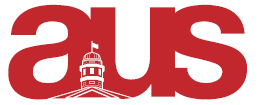 Motion to Approve the AUS BudgetWhereas the AUS budget, presented on the 25th of October 2018, consisting of the AUS Executive budgets, event budgets, committee and departmental allocations has been compiled for 2017-2018; Whereas when presenting the AUS budget to council, the VP Finance and President must provide justification for spending for executive clothing, executive retreat, appliance for the AUS office, and tickets for AUS-related events. Be it resolved that AUS Council approves the Arts Undergraduate Society Budget for 2018- 2019 (Appendix A) and the notes on executive spending (Appendix B). Moved by: Mia Trana, AUS VP Finance
Maria Thomas, AUS President
